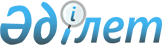 Об установлении дифференцируемого тарифа на регулярные автомобильные перевозки пассажиров и багажа в городском (сельском) сообщениях
					
			Утративший силу
			
			
		
					Постановление акимата города Кызылорда Кызылординской области от 9 декабря 2020 года № 16879. Зарегистрировано Департаментом юстиции Кызылординской области 10 декабря 2020 года № 7888. Утратило силу постановлением акимата города Кызылорда Кызылординской области от 1 сентября 2023 года № 3068
      Сноска. Утратило силу постановлением акимата города Кызылорда Кызылординской области от 01.09.2023 № 3068 (вводится в действие со дня его первого официального опубликования).
      В соответствии со статьей 19 Закона Республики Казахстан от 4 июля 2003 года "Об автомобильном транспорте", статьей 50 Закона Республики Казахстан от 6 апреля 2016 года "О правовых актах", акимат города Кызылорды ПОСТАНОВЛЯЕТ:
      1. Установить дифференцируемый тариф на регулярные автомобильные перевозки пассажиров и багажа в городском (сельском) сообщениях в следующих размерах:
      при безналичной оплате проезда через услуги оператора сотовой связи или посредством электронной карты проезда - 85 (восемьдесят пять) тенге;
      при оплате проезда наличными деньгами - 90 (девяносто) тенге.
      2. Признать утратившим силу постановление акимата города Кызылорды от 25 июня 2020 года № 15619 "Об установлении дифференцируемого тарифа на регулярные автомобильные перевозки пассажиров и багажа в городском (сельском) сообщениях" (зарегистрировано в Реестре государственной регистрации нормативных правовых актов за номером 7539, опубликовано 1 июля 2020 года в эталонном контрольном банке нормативных правовых актов Республики Казахстан).
      3. Контроль за исполнением настоящего постановления возложить на курирующего заместителя акима города Кызылорды.
      4. Настоящее постановление вводится в действие со дня первого официального опубликования.
					© 2012. РГП на ПХВ «Институт законодательства и правовой информации Республики Казахстан» Министерства юстиции Республики Казахстан
				
      Аким города Кызылорды 

Н. Налибаев

      "СОГЛАСОВАНО"Государственным учреждением"Аппарат Кызылординскогогородского маслихата"
